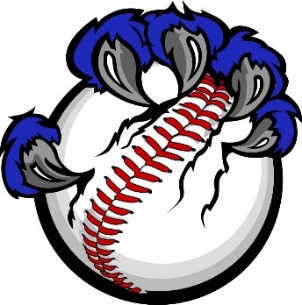 Table of ContentsProgram Overview Mission StatementProgram Goals Player ExpectationsTeam Selection Process Washington H.S. Baseball Communication Process Parents’ Code/Booster ClubParent/Coach RelationshipWashington H.S. Baseball Team Rules and PoliciesSportsmanship Team Equipment and Uniform Policy Keys to Winning Basic Baseball StrategyPlayer ContractWASHINGTON HS BASEBALL PROGRAM OVERVIEWBASEBALL PHILOSOPHYIt is the philosophy of our baseball program that the team will be we conditioned, fundamentally sound the basic techniques of baseball, and well disciplined in offensive and defensive team strategy.  Our offensive team will be aggressive at the plate and on the bases.  We want to make things happen by putting pressure on the opposing team’s defense.  As a defensive team, we must eliminate mental mistakes and prevent our opponents from having a big inning.  We will work together as a team toward a common goal- WINNING.  Every lasting value derived from athletics revolves around playing to win.  Even a losing struggle has worth when it is played to the fullest, with victory as the objective.  Although we cannot win them all, an honest effort to do so will give everlasting benefit to the entire team. The members of the Washington HS baseball team will always take pride in the fact that they belong to something special. COMPETE WITH CLASSWe will be a team with great character.  BTWHS baseball players will be role models and upstanding young men.  We will show class at all times, both on and off the field.  HUSTLE IS A HABITWe will be known as a hustling team that wastes little time during practices and games.  We will compete every pitch of every inning of every game.  IT’S NOT ABOUT ME, ITS ABOUT WENo player will ever be bigger than the team, no matter how good he may be.  Baseball is a team sport. Every member of the team must recognize this and be willing to do what’s best for the team at all times. STANDARDS AND EXPECTATIONSThe standards and expectations of this program are set at a high level as our players are going to be fine representatives on and off the field.  BTWHS baseball players will understand each individual has complete control over his attitude, effort, and daily actions in school, on the baseball field, and in the community.  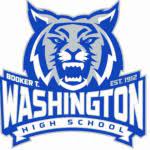 WASHINGTON HS BASEBALL MISSION STATEMENTThe mission of the Washington High School baseball program is to develop student-athletes who are committed to achieving excellence in the classroom, on the field, and in their daily lives.WASHINGTON HS BASEBALL PROGRAM GOALS 1. Field successful teams at all levels a. In the classroom - strive for a team GPA above a 3.0. b. On the field - compete for a district championship. Win the regional championship and compete for a state championship every year.  c. In the community – be exemplary citizens and fine representatives of yourselves, your families, and the baseball program. 2. Provide each player with the opportunity to learn, develop, and improve baseball skills. 3. Teach players the rewards of hard work, both on and off the field.4. Open doors for college advancement.5. Develop people of great character who will become upstanding and productive members of society.  WASHINGTON HS BASEBALL PLAYER EXPECTATIONSAn athlete in the Washington High School Baseball Program is expected to:Show up on time (If you are early, you are on time. If you are one time, you are late.  If you are late, you are in trouble!).Work hard every day.  You can’t control everything but you can control your effort level.Maintain a positive attitude.  You can also control your attitude.Dedicate yourself to improvement every day. Put the TEAM ahead of personal goals. Respect your school administrators, coaches, parents, teammates, opposing teams, and officials. Encourage your teammates to be the best.  Have fun and be a great teammate.Discuss questions or concerns with your coach in a positive, mature manner. Represent the program appropriately on the field, in the classroom, and in the community.   Remember your priorities. Family first.Academics second. Athletics third.WASHINGTON HS BASEBALL TEAM SELECTION PROCESSAll students interested in trying out for the Washington High School Team will be evaluated during the try-out period by the baseball coaches of Washington High School, provided that they have met all academic and eligibility requirements. The coaches of the Washington High School Baseball Program will select the team. If there are concerns, they should be addressed with Coach O’Quinn and not with any other coaches on staff. JV PROGRAMThe purpose of the developmental baseball program (JV) at Washington High School is to: Represent Washington High School in a positive manner.Develop and refine baseball skills and conditioning of the athlete. Introduce, explain, and reinforce the rules and strategy of baseball. Provide playing time to the athletes who have earned it (coaches’ discretion). Assess each player’s:Baseball abilities/Baseball IQAttitude EffortCoachability There is no mandatory play rule for the JV team. Our goal is to develop players for the varsity baseball team. Playing time is earned through practice and performance in games. The number of players kept on the team will vary year to year based on the talent level of the group. Participation in the JV program does not guarantee the athlete a spot on the varsity team at a later date. VARSITY BASEBALL PROGRAMThe purpose of the Varsity Baseball program at Washington High School is to: Represent Washington High School in a positive manner. Provide student-athletes a chance to build character, leadership skills, and learn the importance and nuances of teamwork. Provide student-athletes with a chance to set goals, work to achieve those goals, and serve as role models for the younger athletes. Develop program goals that center around winning, team-building, hard work, and having fun. The Varsity team will consist primarily of juniors and seniors, but may include freshmen and sophomores that have demonstrated the ability to be starters or key contributors. No players will be guaranteed a position based on the previous year. The best nine or ten players will play, others will be asked to play other vital roles that lead to a successful team.WASHINGTON HS BASEBALL COMMUNICATION PROCESSWhen a player or parent has questions or concerns regarding the program or a player’s individual role on the team, it is important to keep in mind the following communication process that has been adopted by the baseball program. This process provides an effective and efficient progression, focused on solving any problem that may develop throughout the season. Four Step Action PlanStep 1: The concerned player should approach his immediate coach to schedule a time to discuss his questions or concerns. If the player is not satisfied or comfortable with the outcome of this meeting, he should move forward to Step 2. Step 2: The concerned player should request a meeting involving himself and Coach O’Quinn. If the player does not feel comfortable with the outcome of this meeting, he should move forward with step 3. Step 3: A meeting involving the player, necessary Washington High School baseball coaches and parent(s)/guardian(s) should be requested via e-mail. This e-mail should include a brief explanation of the player/parent concerns. If this meeting does not resolve the situation, the player and his parents should then move forward with step 4. Step 4: A meeting should be requested involving the player, appropriate Washington High School Baseball coaches, parents and the Athletic Director. If all the parties involved are still not comfortable with the outcome of this meeting, additional alternatives should be discussed to resolve this matter. Additional Information1. All discussions should focus on individual questions or concerns. 2. The performance and ability of other players will not be a subject of discussion. 3. Before leaving any meeting, be sure to clarify and summarize your thoughts and feelings to ensure this will not be a lingering feeling. PARENTS’ CODEWe understand that parents play a vital role in the development of student athletes and the success of our program. Therefore, we expect parents to do the following: Be a “team” fan, not a “my kid” fan. Don’t instruct their student-athlete before or during a game, because it may conflict with the coaches’ plan and strategies. Also, parents are not allowed in the dugout. Any communication with the coach(es) needs to be requested by email. Meetings by appointment. No texting. No communications after 8:00pm. Limited discussion about players at the field and not before or after games. Praise student-athletes in their attempt to improve themselves as students, as athletes and as people. Recognize and show appreciation for an outstanding play by either team. Gain an understanding and appreciation for the rules and strategy of baseball.Represent the program in a positive, classy manner at all events.  Never argue with or belittle an umpire or an opposition. BOOSTER CLUBThe BTWHS Baseball Booster Club is a vital resource to the program.  While it is certainly not a requirement that parents/guardians of each player join the booster club, it is highly encouraged.  Raising money and upgrading the equipment and facilities is beneficial to your sons.  Please consider getting involved.  WASHINGTON HS BASEBALL PARENT/COACH RELATIONSHIPBoth parenting and coaching are extremely difficult vocations.  By establishing an understanding of each position, we are better able to accept the actions of the other and provide greater benefit to children.  As parents, when your children become involved in our program, you have a right to understand what expectations are placed on your child. COMMUNICATION YOU SHOULD EXPECT FROM YOUR CHILD’S COACHExpectations the coach has for your child as well as the players on the team.  Locations and times of all practices and contests.  Team requirement, i.e. fees, special equipment, off-season conditioning.  Procedure should your child be injured during participation.  Discipline that may result in the denial of your child’s participation.  COMMUNICATION COACHES EXPECT FROM PARENTSConcerns expressed directly to the coach.  Notification of any schedule conflicts well in advance.  Medical or physical limitations of your child.  As our children become involved in the athletic programs they will experience some of the most rewarding moment of their lives. It is important to understand that there also may be times when things to do not go the way you or your child wish.  At these times discussion with the coach is encouraged. APPROPRIATE CONCERNS TO DISCUSS WITH COACHESThe treatment of your child, mentally and physically. Ways to help your child improve.  Concerns about your child’s behavior.  It is very difficult to accept your child not playing as much as you may hope.  Coaches are professionals.  They make judgment decisions based on what they believe to be best for all students involved.  As you have seen from the list above, certain things can be and should be discussed with your child’s coach.  Other things must be left to the discretion of the coach. ISSUES NOT APPROPRIATE TO DISCUSS WITH COACHESPlaying time.  Team strategy.  Play calling.  Other student-athletes.  There are situations that may require a conference between the coach and the parent.  These are to be encouraged.  It is important that both parties involved have a clear understanding of the other’s position.  When these conferences are necessary, please follow the proper communication steps outlined in the 4-step action plan outlined on page 6 in the handbook.  WASHINGTON HS BASEBALL TEAM RULESThe following team rules have been developed as a guideline for all Washington High School Baseball players to adhere to. These guidelines will set the foundation for a successful and respected baseball program. While it may be difficult to follow these rules, it is important to remember: As a Washington High School baseball player, you not only represent yourself, but your family, your school, and the baseball program. Your performance and success will not only be measured in wins and losses, but also by your conduct in the classroom, in the community, and in the locker room. Baseball Rules and Regulations: 1. You are here as a student first, second to be a person of character, and third to be the best baseball player and teammate you can be. 2. Coaches’ Expectations of BTWHS baseball players: a. Be on time.  Early is best!b. Be positive.  Successful programs are full of great teammates.  c. Be mature Be responsible for yourself and your actions. Be mentally and physically tough.Make sure you show great effort and have a positive, “can do” attitude.d. Accept constructive criticism.  Be coachable, it makes you better! 	e. No Cell Phones Cell Phones are expected to be placed in your locker as you arrive to practice and may not be accessed until the coach dismisses the team. Please notify Coach O’Quinn if there are extenuating circumstances.  3. Come to practice prepared with proper attire and equipment: a. Practice uniform: School colors, shirt tucked in, hat worn correctly, baseball pants.  We will have designated days we can wear shorts and/or sweatpants.  b. Glove, bat, cleats, etc. c. No flip-flops or slides are allowed at practice, cages, and games. Make sure you have regular or turf shoes on. 4. Practice will begin and end at the scheduled times listed: a. Practice is approximately from 3 pm to 6 pm during the spring. Times will vary during the summer. 	b. Players arriving to practice late will be responsible for their own actions and will be required to fulfill the consequences associated with their tardiness. Players in tutoring, making up exams, or retaking tests will be exempt from this as long as it is communicated and approved beforehand. c. Each player will be assigned duties and responsibilities to be completed prior to practice and prior to leaving. Permission is necessary to leave without completing those duties (only in an emergency situation). d. Players are expected to attend EVERY practice.  If you are going to miss, you must let Coach O’Quinn know in advance.  If you are injured, you will still be expected to be at practice unless it is an extreme circumstance.  The penalty for missed practices without prior notification is suspension and/or team dismissal. 5. Parents/Guardians are to pick up their student-athlete at a reasonable time: a. Please pick up your student-athlete from practice no later than 15 minutes after scheduled event. b. Games are harder to estimate, but they are generally around 2 1/2 hours. 	6. Hair and facial hair must be well groomed as defined by Coach O’Quinn.7. Never speak negatively about the program.  The penalty for speaking negatively about the program is suspension and/or dismissal from the program.  8. Players are to adhere to the FHSAA minimum guidelines for academics.  However, let me be clear… we expect more than the minimum!9. Players who miss a practice, will not play in the next game, unless: a. You are not in school the day of the absence because of illness and you communicate with Coach O’Quinn prior to practice. b. You have a doctor’s appointment that can only be done at that time and is pre-approved by Coach O’Quinn.c. You have an academic requirement that can only be done at that time and is pre-approved by the Coach O’Quinn. 10. Players who miss a game, may be suspended or dismissed from the program, unless there are circumstances beyond your control and Coach O’Quinn has been notified in advance.  11. Game Days: Travel to and from baseball games: a. Players will travel as a TEAM on school-sponsored buses ONLY, to and from games, not in any personal vehicles unless approved by Washington High School administrators. b. All team gear will be properly worn at all times before and after the game.c. Only in the case of an emergency, will any player be allowed to ride with anyone other than the team. 12. All players are expected to participate in the Summer baseball program.  If you are not going to participate, it must be communicated and approved by Coach O’Quinn.  We practice/play on Tuesday – Thursdays in June for the summer. 13. Discipline: a. If you receive a Referral to the Dean’s office it may result in suspension and/or team dismissal (depends on severity).b. If a teacher contacts me about misbehavior and/or poor performance in class, it will be dealt with swiftly and harshly.  c. If you get into legal trouble in the community and it could bring negative attention to the program, your actions will result in suspension and/or dismissal from the program.d. Any disrespect to a coach will also be dealt with swiftly and harshly.  This included bad body language and/or non-response to a command. e. You will be respectful to your parents and other adults at all times.f. Student-athletes at WHS are expected to follow all rules set forth in the student handbook and school district code of conduct manual. g. Umpires: All communication or conflicts will be handled by the coaching staff. No player is to ever talk back or gesture to an umpire, argue a call, or show an umpire up in any way. If player does any of these things they will be removed from the game and/or the baseball program by the head coach. 14. I cannot possibly make a rule to cover every circumstance that may arise.  I will handle these situations as they occur. SportsmanshipAll players in the program are expected to conduct themselves in a mature, disciplined, and professional manner. It is important to remember the significance and responsibility of participating as a member of the Washington High School baseball team. Every time you step onto the field, you represent yourself, your family, Washington High School, and the Washington High School baseball program. Act accordingly. Team Equipment/Uniform Care Policies1. Each player will be responsible for any team equipment provided to them. Any equipment lost or damaged, will be replaced at the player’s expense. 2. All equipment will be properly maintained by each player. 3. Each player is responsible to ensure their uniform and cleats are clean before every game. 4. Players should never throw, kick, or abuse a batting helmet or any other piece of equipment. This is unacceptable. Throwing of equipment may result in discipline, suspension, or dismissal by the Head Coach. Keys to WinningIf our team shows the ability to follow this philosophy, we will always be in a position to win. We may not win them all, but we will have given ourselves a chance. I. TeamA. Play Hard/Hustle B. Practice Hard C. Trust One Another D. Believe In One Another E. Play with Confidence F. Pick Each Other Up G. Make the Other Team Beat You H. ExecuteI. Stay Positive J. Know the system in place!!! II. Pitchers A. Challenge Hitters B. Throw Strikes C. Work Ahead of Hitters D. Keep the Ball Down E. Control the Running Game F. Know the system in place!!!! III. Defense A. Make Routine Plays B. Remember: Great Plays Happen, Routine Plays Win Games C. Prevent the Big Inning D. Always Be Aware of the Situation E. Cover Every Base F. Do Your Job on Every PlayG. Know the system in place!!! IV. Offense A. Focus on One Pitch at a TimeB. Swing at Strikes C. Hit Line Drives and Hard Ground Balls D. Run the Bases with the Desire to Always Take an Extra Base E. Do Not Miss Signs F. Know the system in place!!! Basic Baseball StrategyIt is our intent to be sound, both physically and mentally, in the game of baseball.  Be a student of the game.  These are a few baseball scenarios that the coaches would like all players to know.  On offense or defense, describe a few of the most common situations in which you would expect a sacrifice bunt.Anytime with runners on first and second and nobody out in a close game.  This may not be likely with the 3rd, 4th, or 5th hitters at the plate.Late in a one-run game with the lead-off runner on and nobody out.No outs with a weaker hitter or a proven strong bunter at the plate followed by a hitter that’s likely to roll the ball or hit a ball into the outfield. Identify some situations and counts in which it’s likely that the runner(s) will steal.It is always likely that a proven base-stealer/speedy runner will steal.With two outs and a runner on first it is likely that the runner will try to steal second in an attempt to get into scoring position, so that only one hit will score him. With one out and two strikes on the batter it is likely because the runner is usually expecting the pitcher to throw an unhittable off-speed pitch, which makes it hard for the catcher to get off a good throw.  Even if the batter strikes out, this still puts the runner in scoring position with two outs on a successful steal. A steal (often a hit-and-run) is likely in a count where the pitcher is behind.  Being behind forces the pitcher to throw a fastball for a strike.  Knowing that a fastball is coming makes it much easier for the batter to execute his part of the hit-and-run.  Another likely scenario is with a 2-2 count; 2 outs and runners on 1B and 2B.  The key is having a fastball pitcher that is consistently around the plate.  A Run-and-Hit is likely in an attempt to score two runs with one hit.  It’s a good idea for a pitcher to use an inside move in this situation. Describe the coverage and the purpose of “No Doubles” defense.In a no doubles defense, the corner infielders will get deep and guard the lines and the outfielders will get deep and guard the middle gaps to prevent the hitter from getting to second base.  We will run a no doubles defense with two outs and nobody on so that it takes 3 singles to score a run rather than just a double and a single.  Describe the coverage and purpose of a “No Singles” Defense.In a No Singles Defense, our infielders will play at normal depth and outfielders will play shallow.  We don’t want anything falling in front of the outfielders. On defense, when the infield is in, which runner is the priority?The runner on 3B is definitely the priority.  If we are in, this means that we do not want that run to score from third.  On defense, when would we run a double cut?We will run a double cut on a sure double hit by the batter.  If the ball it hit behind the outfielder and he has to pick the ball up off the outfield fence or close to the fence directly behind him or in a gap, we will run a double cut.  Defensively, when is getting the batter out more important than getting the lead runner out?When the batter represents the tying or go-ahead run late in the game, he is our priority.  If we have a sizeable lead, then any out is our priority because we want to just secure outs in order to prevent the big inning.  With a big lead, we can afford to give up a run here and there as long as we are trading runs for outs.  Tell where we are trying to get the out on the bunt coverages listed below.Automatic- we are trying to get the out at 1B.  Most important:  just get an out!Wheel Play- we are trying to get the out at 3B.1B Early Break- we are trying to get the out at 3B.2B Early Break- we are trying to get the out at the plate on a squeeze play (most likely a ‘Read It’).  What are we trying to accomplish offensively with a Hit-and-Run?We are putting a runner in motion from first to force movement in the middle infield with the hope that we can hit a ground ball through a hole and end the play with runner at first and third. What is the difference between a Hit-and-Run and a Run-and-Hit?  When will we be most likely to Run-and-Hit?This hitter must swing at any pitch to protect the runner on a Hit-and-Run.  With a Run-and-Hit the hitter must swing at a fastball only.  We will mostly run a Run-and-Hit with two outs and a runner on first in an attempt to score from first if the ball is hit.  If the ball is not hit, the runner will be in scoring position if he is safe on the steal. On defense, when is it okay to over-throw the cut-off man and make a “do-or-die” throw from the outfield to the plate? It is okay to throw all the way to the plate when the runner is tagging and there is nobody else on base.  It is also okay and important to throw him out at the plate when we’re playing in and the game is on the line.  As a hitter, in what counts are you generally looking for a fastball?0-0, 1-0, 2-0, 3-0, 2-1, 3-1.  Typically, any count that the pitcher is behind, you can be selective and look for a fastball to drive.  With a 0-0 count, you will almost always look for a fastball and take if it is not.  The exception to the rule is a pitcher whose best pitch is an off-speed pitch and often “pitches backwards.”What types of offensive outs are still productive and why?A sacrifice bunt because you moved a runner(s) up.A sacrifice fly because you advanced a runner(s) or possibly even drove in a run.A ground ball in the infield that advances a runner(s) or possibly even drove in a run.Describe a two-strike approach.  In a two-strike approach, the hitter will spread out; scoot up in the box; scoot closer to the plate; choke up on the bat; squat lower in his stance and look for a pitch around the plate.  The idea is to cut down your swing and roll the ball somewhere in an attempt to find a hole, reach on an error, or at least move the runner over with a productive out.  Put the pressure on the defense to make a play!! Even if you don’t scoot up, choke up, etc., just make sure you battle at the plate.  A strikeout is the least productive at-bat one can have.  It also provides a morale boost to the opponent when we strike out.  We don’t want to give them any momentum.    *Pop-ups and strike outs are easy outs and greatly decrease the likelihood of defensive mistakes by the opponent. Identify some good times to automatically take a pitch.a) If the pitcher has gotten two outs on two pitches.  Never allow a 3-pitch inning!  It’s too easy on the opposing pitcher.	b) If it’s a 3-0 count.  Make the pitcher throw strikes! We don’t want to help a struggling pitcher. 	c) If the pitcher walked the previous batter or batters without throwing a strike.  Again, we don’t 	want to help a struggling pitcher.  Let him self-destruct.d) If the runner is stealing and has a tremendous jump, either take the pitch or swing through it.  This allows the runner to move into scoring position for you to drive him in. e) If it’s late in the game and we’re down.  It’s likely we will take until we get a strike.  Our hope is to draw some walks and create a pressure situation for their pitcher.With less than 2 strikes, if you are batting and the runner on 1B gets a great jump on a steal, what should you do?You should take or swing through the pitch to allow the runner to reach second.  If you make contact with the ball, we risk the runner having to return to first because of a foul ball or even a double play on a ball in the air.  Offensively, why do we never want to make the first or third out at third base?With no outs if the runner holds at second rather than gambling on a close play at 3B, we still have 3 outs to work with to score.  With two outs, we never want to gamble on a close play at 3B because we are already in scoring position and will score on a hit since we run at the crack of the bat with two outs anyway.  As a runner, when you reach second base, what is the first thing that you should do between pitches?  Why?You should check the outfielders to see where they are playing.  This will give you a really good idea as to what is going to fall in the outfield very early in the play.  Knowing what is falling early allows you to get a good jump and score from 2B.  This may be the difference in scoring a run or leaving a runner at 3B at the end of an inning.  *While on the base, you should check the outfield, get the signal from the 3B coach, and then take your lead.  As a base runner, what should you do when a line drive is hit?Get back to the base and see the ball through to the outfield.  If the ball goes through, you should have time to get to the next base.  We do not go, we do not freeze.  We get back until you know it’s going through.    As a baserunner, how do I take a primary lead?Always get the signal on the base.  When the pitcher toes the rubber and the batter steps in the box, you may take your primary lead.  Once you’re off the bag, don’t ever take your eyes off the pitcher; he’s the only one who can pick you off!  Listen to your coach as you watch the pitcher.  	From 1B or 3B:  	Right, Left, Pivot.  Once the pitcher comes set, Shuffle, Shuffle	From 2B:  	Right, Left, Pivot.  Once the pitcher comes set, Shuffle, Shuffle, Shuffle	*Hitters:  Do not step into the box until the signal is given!  How do I take a secondary lead?We first make sure the pitcher goes to the plate before we take a secondary lead.  Once the pitcher goes to the plate, we take two big shuffles with our feet low to the ground.  *It is only okay to get picked off if we were stealing.  Otherwise, there’s no reason to get caught leaning towards the next base too early.  *From 1B with a right-handed pitcher:  watch the pitcher’s heels.  If his front heel comes up, he must go to the plate.  If his left heel comes up, he’s picking.  *From 1B with a left-handed pitcher:  watch the pitcher’s front leg.  If it crosses his back leg, he must go to the plate.  If he comes even, he can still pick to 1B.  With a pitcher that comes even, watch his back shoulder.  If his back shoulder rotates back, he’s picking.  If his back shoulder stays in line, he’s going to the plate. *From 2B:  watch the ball release before taking a secondary lead.       What is a 2 out lead?When there are two outs, we are going to take our lead at a deep angle from the base.  That will allow us to turn the next base at a sharper angle.  *With 2 outs and 2 strikes, we will be running on the swing.  *With 2 outs and a full count, we will be running on the pitch when the force is in order.  “Talent wins games, but teamwork and intelligence win championships.”	– Michael Jordan“There may be people that have more talent than you, but there is no excuse for anyone to work harder than you do.”  – Derek Jeter“If you don’t have time to do it right, when will you have time to do it over?” – John Wooden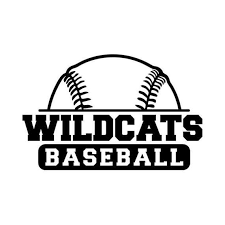 BTWHS Baseball Player Contract I, _____________________________________________, hereby agree to abide to all rules and regulations set forth by the Washington High School Baseball handbook, the Escambia County School District Rights and Responsibilities Handbook, and the FHSAA guidelines. I will conduct myself in a mature and appropriate manner in the school setting, community, and on the playing field at all times. Signature: ___________________________________________________Date: _________________________ Parent or Guardian Signature: ___________________________________Date: ____________________________ This section to be completed by your Head Coach. Returned Date: ___________________________ Signature of Head Coach: __________________________________________